El SalvadorEl SalvadorEl SalvadorAugust 2030August 2030August 2030August 2030MondayTuesdayWednesdayThursdayFridaySaturdaySunday1234567891011Celebración del Divino Salvador del Mundo1213141516171819202122232425262728293031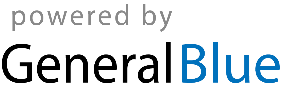 